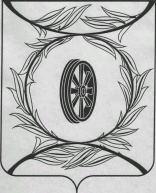 Челябинская областьСОБРАНИЕ ДЕПУТАТОВ КАРТАЛИНСКОГО МУНИЦИПАЛЬНОГО РАЙОНАРЕШЕНИЕ от 30 апреля 2019 года № 651                                                        О внесении изменений и дополнений в Устав Карталинского муниципального района Собрание депутатов Карталинского муниципального района РЕШАЕТ:1. Внести в Устав Карталинского муниципального района следующие изменения и дополнения:1) В статье 5 в пункте 1:подпункт 5 изложить в следующей редакции: «5) дорожная деятельность в отношении автомобильных дорог местного значения вне границ населенных пунктов в границах муниципального района, осуществление муниципального контроля за сохранностью автомобильных дорог местного значения вне границ населенных пунктов в границах муниципального района, организация дорожного движения и обеспечение безопасности дорожного движения на них, а также осуществление иных полномочий в области использования автомобильных дорог и осуществления дорожной деятельности в соответствии с законодательством Российской Федерации;»;подпункт 13 изложить в следующей редакции:«13) участие в организации деятельности по накоплению (в том числе раздельному накоплению), сбору, транспортированию, обработке, утилизации, обезвреживанию, захоронению твердых коммунальных отходов на территории муниципального района;»;подпункт 14 дополнить следующими словами:«,направление уведомления о соответствии указанных в уведомлении о планируемом строительстве параметров объекта индивидуального жилищного строительства или садового дома установленным параметрам и допустимости размещения объекта индивидуального жилищного строительства или садового дома на земельном участке, уведомления о несоответствии указанных в уведомлении о планируемом строительстве параметров объекта индивидуального жилищного строительства или садового дома установленным параметрам и (или) недопустимости размещения объекта индивидуального жилищного строительства или садового дома на земельном участке, уведомления о соответствии или несоответствии построенных или реконструированных объекта индивидуального жилищного строительства или садового дома требованиям законодательства о градостроительной деятельности при строительстве или реконструкции объектов индивидуального жилищного строительства или садовых домов на земельных участках, расположенных на соответствующих межселенных территориях, принятие в соответствии с гражданским законодательством Российской Федерации решения о сносе самовольной постройки, расположенной на межселенной территории, решения о сносе самовольной постройки, расположенной на межселенной территории, или ее приведении в соответствие с установленными требованиями, решения об изъятии земельного участка, не используемого по целевому назначению или используемого с нарушением законодательства Российской Федерации и расположенного на межселенной территории, осуществление сноса самовольной постройки, расположенной на межселенной территории, или ее приведение в соответствие с установленными требованиями в случаях, предусмотренных Градостроительным кодексом Российской Федерации;»;подпункт 38 после слова «прав» дополнить словами «коренных малочисленных народов и других».2) В статье 5.1 пункт 1 дополнить подпунктом 15 следующего содержания: «15) осуществление мероприятий по защите прав потребителей, предусмотренных Законом Российской Федерации от 7 февраля 1992 года № 2300-1 «О защите прав потребителей».».3) В статье 10: в пункте 4 абзац третий изложить в следующей редакции:«Рекомендации принимаются большинством участников публичных слушаний. Результаты публичных слушаний, включая мотивированное обоснование принятых решений, подлежат опубликованию.».пункт 6 изложить в следующей редакции:«6. Порядок организации и проведения публичных слушаний определяется решением Собрания депутатов.»;пункты 7 и 8 исключить. 4) В статье 20 в пункте 4:абзац третий изложить в следующей редакции:«Официальным опубликованием решений Собрания депутатов и соглашений, заключаемых между органами местного самоуправления, считается первая публикация их полного текста в периодическом печатном издании, определяемом в соответствии с действующим законодательством.»;дополнить абзацем четвертым следующего содержания: «Для официального опубликования решений Собрания депутатов и соглашений также используется портал Минюста России «Нормативные правовые акты в Российской Федерации» (htpp://pravo-minjust.ru, http://право-минюст.рф, регистрация в качестве сетевого издания:Эл № ФС-72471 от 05.03.2018). В случае опубликования (размещения) полного текста решения Собрания депутатов на указанном портале объемные графические и табличные приложения к нему в печатном издании могут не приводиться.».5) В статье 21 в пункте 1 абзац второй дополнить словами «в порядке, установленном регламентом Собрания депутатов».6) В статье 22 пункт 3 дополнить абзацем вторым следующего содержания: «Полномочия депутата Собрания депутатов, начинаются со дня вступления в должность главы поселения, входящего в состав муниципального района, или со дня избрания депутата представительного органа данного поселения депутатом представительного органа муниципального района, в состав которого входит данное поселение, и прекращаются соответственно со дня вступления в должность вновь избранного главы поселения или со дня вступления в силу решения об очередном избрании в состав представительного органа муниципального района депутата от данного поселения.».7) В статье 24:в пункте 3 абзац второй изложить в следующей редакции:«Глава Карталинского муниципального района вступает в должность на десятый день после даты официального опубликования решения Собрания депутатов Карталинского муниципального района об избрании Главы Карталинского муниципального района и вручения ему удостоверения об избрании.»;пункт 5 исключить.8) В статье 26 в пункте 2:в абзаце третьем предложение второе изложить в следующей редакции: «Официальным опубликованием постановлений, изданных в пределах полномочий главы муниципального района и соглашений, заключаемых между органами местного самоуправления, считается первая публикация их полного текста в периодическом печатном издании, определяемом в соответствии с действующим законодательством.»;дополнить абзацем четвертым следующего содержания: «Для официального опубликования постановлений, изданных в пределах полномочий главы муниципального района, и соглашений также используется портал Минюста России «Нормативные правовые акты в Российской Федерации» (htpp://pravo-minjust.ru, http://право-минюст.рф, регистрация в качестве сетевого издания:Эл № ФС-72471 от 05.03.2018). В случае опубликования (размещения) полного текста постановления, изданного в пределах полномочий главы муниципального района, на указанном портале объемные графические и табличные приложения к нему в печатном издании могут не приводиться.». 9) В статье 30 в пункте 1:подпункт 5 изложить в следующей редакции:«5) осуществляет дорожную деятельность в отношении автомобильных дорог местного значения вне границ населенных пунктов в границах муниципального района, осуществляет муниципальный контроль за сохранностью автомобильных дорог местного значения вне границ населенных пунктов в границах муниципального района, организует дорожное движение и обеспечивает безопасность дорожного движения на них, а также осуществляет иные полномочия в области использования автомобильных дорог и осуществления дорожной деятельности в соответствии с законодательством Российской Федерации;»;подпункт 13 изложить в следующей редакции:«13) участвует в организации деятельности по накоплению (в том числе раздельному накоплению), сбору, транспортированию, обработке, утилизации, обезвреживанию, захоронению твердых коммунальных отходов на территории муниципального района;»;подпункт 14 изложить в следующей редакции:«14) утверждает схему территориального планирования муниципального района, утверждает подготовленную на основе схемы территориального планирования муниципального района документацию по планировке территории, ведет информационную систему обеспечения градостроительной деятельности, осуществляемой на территории муниципального района, резервирует и изымает земельные участки в границах муниципального района для муниципальных нужд, направляет уведомление о соответствии указанных в уведомлении о планируемом строительстве параметров объекта индивидуального жилищного строительства или садового дома установленным параметрам и допустимости размещения объекта индивидуального жилищного строительства или садового дома на земельном участке, уведомление о несоответствии указанных в уведомлении о планируемом строительстве параметров объекта индивидуального жилищного строительства или садового дома установленным параметрам и (или) недопустимости размещения объекта индивидуального жилищного строительства или садового дома на земельном участке, уведомление о соответствии или несоответствии построенных или реконструированных объекта индивидуального жилищного строительства или садового дома требованиям законодательства о градостроительной деятельности при строительстве или реконструкции объектов индивидуального жилищного строительства или садовых домов на земельных участках, расположенных на соответствующих межселенных территориях, принимает в соответствии с гражданским законодательством Российской Федерации решение о сносе самовольной постройки, расположенной на межселенной территории, решение о сносе самовольной постройки, расположенной на межселенной территории, или ее приведении в соответствие с установленными требованиями, решение об изъятии земельного участка, не используемого по целевому назначению или используемого с нарушением законодательства Российской Федерации и расположенного на межселенной территории, осуществляет снос самовольной постройки, расположенной на межселенной территории, или ее приведения в соответствие с установленными требованиями в случаях, предусмотренных Градостроительным кодексом Российской Федерации;»;подпункт 37 после слова «прав» дополнить словами «коренных малочисленных народов и других».10) В статье 31.1 в пункте 2 в подпункте 3 слова «приказы и распоряжения начальника управления социальной защиты» исключить.2. Настоящее решение подлежит официальному опубликованию в газете «Карталинская новь» после его государственной регистрации в территориальном органе уполномоченного федерального органа исполнительной власти в сфере регистрации уставов муниципальных образований.3. Настоящее решение вступает в силу после его официального опубликования в соответствии с действующим законодательством.Председатель Собрания депутатовКарталинского муниципального района                                         В.К. Демедюк